Україна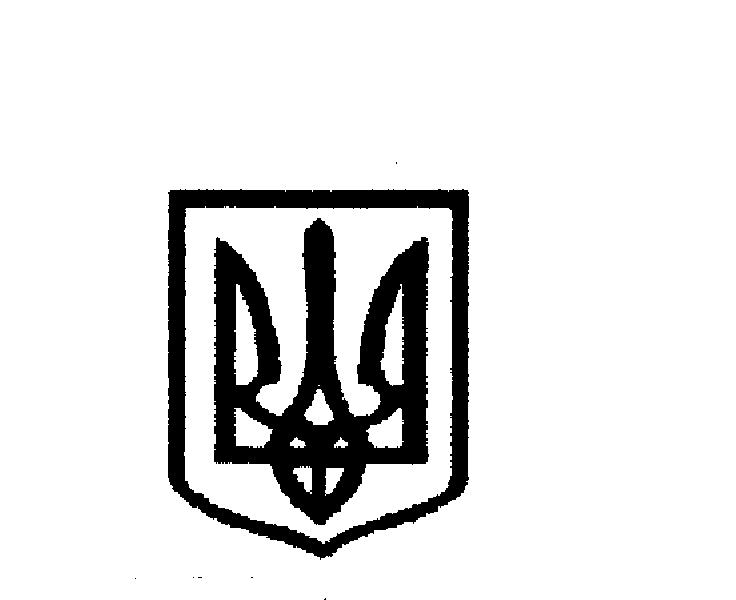 Міністерство освіти і науки УкраїниДЕРЖАВНА  НАУКОВА  УСТАНОВА«Інститут модернізації змісту освіти»Чернівецька філія. Чернівці, вул. Героїв Майдану, 5/4, тел./факс (0372) 551708e-mail: chernivtsi.imzo@gmail.com; innadutchak76@gmail.com04.02.2019  р.                                                                                                  №17               Шановні колеги! На виконання п. 286 Плану роботи Державної наукової установи «Інститут модернізації змісту освіти» на 2019 рік (наказ ІМЗО від 11.01.2019 № 04) Інститут модернізації змісту освіти проводить Всеукраїнський фестиваль «STEM-весна – 2019», який об’єднає заходи всеукраїнського та обласного рівнів (освітні форуми, конференції, круглі столи, навчальні семінари, фестивалі, виставки, змагання, хакатони, конкурси тощо). 12.02.2019 року відділ STEM-освіти проводить вебінар з питань організації та проведення Всеукраїнського фестивалю «STEM-весна – 2019». Учасники вебінару ознайомляться з пропозиціями проведення заходу, а саме: як розпочати розвивати напрями STEM-освіти, STEM-навчання за принципами: системність, доступність, технологічність тощо; як освітнім установам долучитися до заходів всеукраїнського рівня; як спланувати та розробити заходи регіонального рівня; як взяти участь у міжнародних та всеукраїнських конкурсах, змаганнях, що реалізують напрями STEM-освіти; як налагодити партнерські взаємовідносини з різними освітніми та громадськими організаціями тощо.До участі запрошуються всі зацікавлені особи. Початок заходу 12.02.2019 р. о 15.00, тривалість 1 година. Приєднатися до трансляції вебінару можна на сторінці Українського проекту «Якість освіти» за посиланням: http://yakistosviti.com.ua/uk/STEM-osvita (у головному меню розділ «Допомога експертів» розділ «STEM-освіта» тема «Вебінар «STEM-весна – 2019»). Додаткову інформацію можна отримати у:Василашко Ірини Павлівни – завідувач сектору підготовки вчителів STEM-освіти відділу STEM-освіти ДНУ «Інститут модернізації змісту освіти» (т. 098-2828030, stemosvita@gmail.com) – координатор Всеукраїнського фестивалю «STEM-весна – 2019»;Дутчак Інни Григорівни – старший науковий співробітник Чернівецької філії ДНУ «Інститут модернізації змісту освіти» (050-2831536, 096-7774968, innadutchak76@gmail.com) – член оргкомітету Всеукраїнського фестивалю «STEM-весна – 2019».З повагоюНачальник Чернівецької філії                               Л.М. ТарангулВик. Дутчак І.Г.0502831536;0967774968